Срочная информация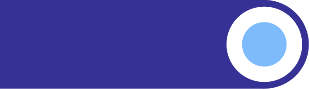 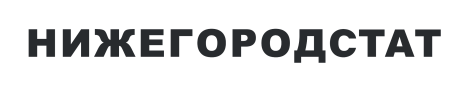 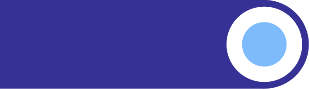 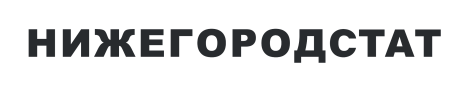 30 мая 2024О ПРОСРОЧЕННОЙ ЗАДОЛЖЕННОСТИ 
ПО ЗАРАБОТНОЙ ПЛАТЕ НА 1 мая 2024 ГОДАНа 1 мая 2024 г. суммарная задолженность по заработной плате отсутствует. 
